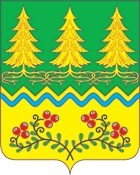 Об обнародовании  проекта постановленияАдминистрации сельское поселение СергиноО внесении изменений  в постановление от  16.04.2012 №65«Об утверждении Правил благоустройства и содержания территории муниципального образования сельское поселение Сергино»и о назначении публичных слушанийНа основании статьи 28 Федерального закона от 06.10.2003 № 131-ФЗ «Об общих принципах организации местного самоуправления в Российской Федерации», статьи 11 Устава сельского поселения Сергино, руководствуясь Решением Совета депутатов сельского поселения Сергино от 07.12.2010 № 46 «Об утверждении порядка организации и проведения публичных слушаний на территории сельского поселения Сергино»:1. Обнародовать прилагаемый проект постановления Администрации  сельское поселение Сергино  в установленном порядке и разместить на официальном сайте органов местного самоуправления в сети Интернет.2. Назначить публичные слушания по проекту постановления Администрации сельское поселение Сергино «О внесении изменений в постановление Администрации сельское поселение Сергино от 16.04.2012 №65 «Об утверждении Правил благоустройства  и содержания территории муниципального образования  сельское поселение Сергино» на 22 сентября 2015 года. Место проведения - здание Администрации сельское поселения Сергино. Время начала публичных слушаний 18 часов 00 минут местного времени.3. Контроль за выполнением постановления возложить на заместителя главы администрации по жизнеобеспечению С.В. Суковых.Глава сельского поселения Сергино                                                                О.В. Гребенников О внесении изменений и дополнений в Правила благоустройства и содержания территории муниципального образования сельское поселение Сергино, утвержденные постановлением администрации сельского поселения Сергино от «16» апреля 2012 года № 65В соответствии с Федеральным законом от 06.10.2003 № 131-ФЗ «Об общих принципах организации местного самоуправления в Российской Федерации», руководствуясь Приказом Министерства регионального развития Российской Федерации от 27.12.2011 № 613 «Об утверждении Методических рекомендаций по разработке норм и правил благоустройства территорий муниципальных образований», рассмотрев предложенный прокурором Октябрьского района проект, учитывая результаты публичных слушаний:1. Внести изменения и дополнения в Правила благоустройства и содержания территории муниципального образования сельское поселение Сергино, утвержденные постановлением администрации сельского поселения Сергино от «16» апреля 2012 года № 65, согласно приложению.2. Обнародовать настоящее постановление в установленном порядке и разместить на официальном сайте органов местного самоуправления сельского поселения Сергино в сети Интернет.3. Контроль за исполнением настоящего постановления оставляю за собой.Глава сельского поселения Сергино                                                                  О.В.ГребенниковПриложениек постановлению Администрациисельское поселение Сергиноот «08» сентября 2015 года № 07Изменения и дополнения в Правилаблагоустройства и содержания территории муниципального образования сельское поселение СергиноДополнить пункт 9.4. раздела 9 Правил абзацем следующего содержания:«оставление автотранспортных средств на придомовой территории и внутриквартальных проездах, затрудняющих работу коммунальных и специальных служб.»2. Пункт 10.1.  раздела 10 дополнить абзацем вторым следующего содержания:«Запрещается выгул собак:без сопровождающего лица;лицами в состоянии алкогольного, наркотического и (или) токсического опьянения;лицами, не достигшими 14-летнего возраста, без сопровождения взрослых. Данный запрет не распространяется на выгул собак карликовых пород и щенков всех пород в возрасте до 2 месяцев;лицами, признанными недееспособными;на пляжах;в местах проведения массовых мероприятий;на кладбищах;на территориях детских, образовательных, физкультурно-спортивных и медицинских организаций, организаций культуры, детских и спортивных игровых площадок, парков и иных территориях, не предназначенных для выгула.»	3. Дополнить разделом 10.1.  следующего содержания:«10.1. Площадки для выгула собак2.12.18. Площадки для выгула собак рекомендуется размещать на территориях общего пользования микрорайона и жилого района, свободных от зеленых насаждений, в технических зонах линий метрополитена и общегородских магистралей 1-го класса, под линиями электропередач с напряжением не более 110 кВт, за пределами санитарной зоны источников водоснабжения первого и второго поясов. Размещение площадки на территориях природного комплекса рекомендуется согласовывать с органами природопользования и охраны окружающей среды.2.12.19. Размеры площадок для выгула собак, размещаемые на территориях жилого назначения рекомендуется принимать 400 - 600 кв. м, на прочих территориях - до 800 кв. м, в условиях сложившейся застройки может принимать уменьшенный размер площадок, исходя из имеющихся территориальных возможностей. Доступность площадок рекомендуется обеспечивать не более 400 м. На территории и микрорайонов с плотной жилой застройкой - не более 600 м. Расстояние от границы площадки до окон жилых и общественных зданий рекомендуется принимать не менее 25 м, а до участков детских учреждений, школ, детских, спортивных площадок, площадок отдыха - не менее 40 м.2.12.20. Перечень элементов благоустройства на территории площадки для выгула собак включает: различные виды покрытия, ограждение, скамья (как минимум), урна (как минимум), осветительное и информационное оборудование. Рекомендуется предусматривать периметральное озеленение.2.12.20.1. Для покрытия поверхности части площадки, предназначенной для выгула собак, рекомендуется предусматривать выровненную поверхность, обеспечивающую хороший дренаж, не травмирующую конечности животных (газонное, песчаное, песчано-земляное), а также удобство для регулярной уборки и обновления. Поверхность части площадки, предназначенной для владельцев собак, рекомендуется проектировать с твердым или комбинированным видом покрытия (плитка, утопленная в газон и др.). Подход к площадке рекомендуется оборудовать твердым видом покрытия.2.12.20.2. Ограждение площадки, как правило, следует выполнять из легкой металлической сетки высотой не менее 1,5 м. При этом рекомендуется учитывать, что расстояние между элементами и секциями ограждения, его нижним краем и землей не должно позволять животному покинуть площадку или причинить себе травму.2.12.20.3. На территории площадки рекомендуется предусматривать информационный стенд с правилами пользования площадкой.2.12.20.4. Озеленение рекомендуется проектировать из периметральных плотных посадок высокого кустарника в виде живой изгороди или вертикального озеленения.Глава муниципального образования СЕЛЬСКОЕ ПОСЕЛЕНИЕ СЕРГИНООктябрьский районХанты – Мансийский автономный округ – ЮграПОСТАНОВЛЕНИЕ Глава муниципального образования СЕЛЬСКОЕ ПОСЕЛЕНИЕ СЕРГИНООктябрьский районХанты – Мансийский автономный округ – ЮграПОСТАНОВЛЕНИЕ Глава муниципального образования СЕЛЬСКОЕ ПОСЕЛЕНИЕ СЕРГИНООктябрьский районХанты – Мансийский автономный округ – ЮграПОСТАНОВЛЕНИЕ Глава муниципального образования СЕЛЬСКОЕ ПОСЕЛЕНИЕ СЕРГИНООктябрьский районХанты – Мансийский автономный округ – ЮграПОСТАНОВЛЕНИЕ Глава муниципального образования СЕЛЬСКОЕ ПОСЕЛЕНИЕ СЕРГИНООктябрьский районХанты – Мансийский автономный округ – ЮграПОСТАНОВЛЕНИЕ Глава муниципального образования СЕЛЬСКОЕ ПОСЕЛЕНИЕ СЕРГИНООктябрьский районХанты – Мансийский автономный округ – ЮграПОСТАНОВЛЕНИЕ Глава муниципального образования СЕЛЬСКОЕ ПОСЕЛЕНИЕ СЕРГИНООктябрьский районХанты – Мансийский автономный округ – ЮграПОСТАНОВЛЕНИЕ Глава муниципального образования СЕЛЬСКОЕ ПОСЕЛЕНИЕ СЕРГИНООктябрьский районХанты – Мансийский автономный округ – ЮграПОСТАНОВЛЕНИЕ Глава муниципального образования СЕЛЬСКОЕ ПОСЕЛЕНИЕ СЕРГИНООктябрьский районХанты – Мансийский автономный округ – ЮграПОСТАНОВЛЕНИЕ Глава муниципального образования СЕЛЬСКОЕ ПОСЕЛЕНИЕ СЕРГИНООктябрьский районХанты – Мансийский автономный округ – ЮграПОСТАНОВЛЕНИЕ а008сентября2200 15гг.№№07 п. Сергиноп. Сергиноп. Сергиноп. Сергиноп. Сергиноп. Сергиноп. Сергиноп. Сергиноп. Сергиноп. СергиноАДМИНИСТРАЦИЯСЕЛЬСКОЕ ПОСЕЛЕНИЕ СЕРГИНООктябрьский районХанты – Мансийский автономный округ – ЮграПОСТАНОВЛЕНИЕАДМИНИСТРАЦИЯСЕЛЬСКОЕ ПОСЕЛЕНИЕ СЕРГИНООктябрьский районХанты – Мансийский автономный округ – ЮграПОСТАНОВЛЕНИЕАДМИНИСТРАЦИЯСЕЛЬСКОЕ ПОСЕЛЕНИЕ СЕРГИНООктябрьский районХанты – Мансийский автономный округ – ЮграПОСТАНОВЛЕНИЕАДМИНИСТРАЦИЯСЕЛЬСКОЕ ПОСЕЛЕНИЕ СЕРГИНООктябрьский районХанты – Мансийский автономный округ – ЮграПОСТАНОВЛЕНИЕАДМИНИСТРАЦИЯСЕЛЬСКОЕ ПОСЕЛЕНИЕ СЕРГИНООктябрьский районХанты – Мансийский автономный округ – ЮграПОСТАНОВЛЕНИЕАДМИНИСТРАЦИЯСЕЛЬСКОЕ ПОСЕЛЕНИЕ СЕРГИНООктябрьский районХанты – Мансийский автономный округ – ЮграПОСТАНОВЛЕНИЕАДМИНИСТРАЦИЯСЕЛЬСКОЕ ПОСЕЛЕНИЕ СЕРГИНООктябрьский районХанты – Мансийский автономный округ – ЮграПОСТАНОВЛЕНИЕАДМИНИСТРАЦИЯСЕЛЬСКОЕ ПОСЕЛЕНИЕ СЕРГИНООктябрьский районХанты – Мансийский автономный округ – ЮграПОСТАНОВЛЕНИЕАДМИНИСТРАЦИЯСЕЛЬСКОЕ ПОСЕЛЕНИЕ СЕРГИНООктябрьский районХанты – Мансийский автономный округ – ЮграПОСТАНОВЛЕНИЕАДМИНИСТРАЦИЯСЕЛЬСКОЕ ПОСЕЛЕНИЕ СЕРГИНООктябрьский районХанты – Мансийский автономный округ – ЮграПОСТАНОВЛЕНИЕа2220115  г. п. Сергиноп. Сергиноп. Сергиноп. Сергиноп. Сергиноп. Сергиноп. Сергиноп. Сергиноп. Сергиноп. Сергино